Publicado en Madrid el 30/07/2024 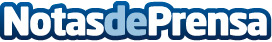 osapiens levanta una ronda de 120M$ liderada por Growth Equity de Goldman Sachs AlternativesEl proveedor de la plataforma SaaS ESG utilizará los fondos para acelerar la innovación en productos e impulsar el crecimiento en los mercados actuales y nuevosDatos de contacto:AxicomAxicom91  661 17 37   Nota de prensa publicada en: https://www.notasdeprensa.es/osapiens-levanta-una-ronda-de-120m-liderada Categorias: Nacional Finanzas Emprendedores Sostenibilidad Innovación Tecnológica http://www.notasdeprensa.es